Unit 1 Lesson 13 Cumulative Practice ProblemsWhich of these four figures are congruent to the top figure?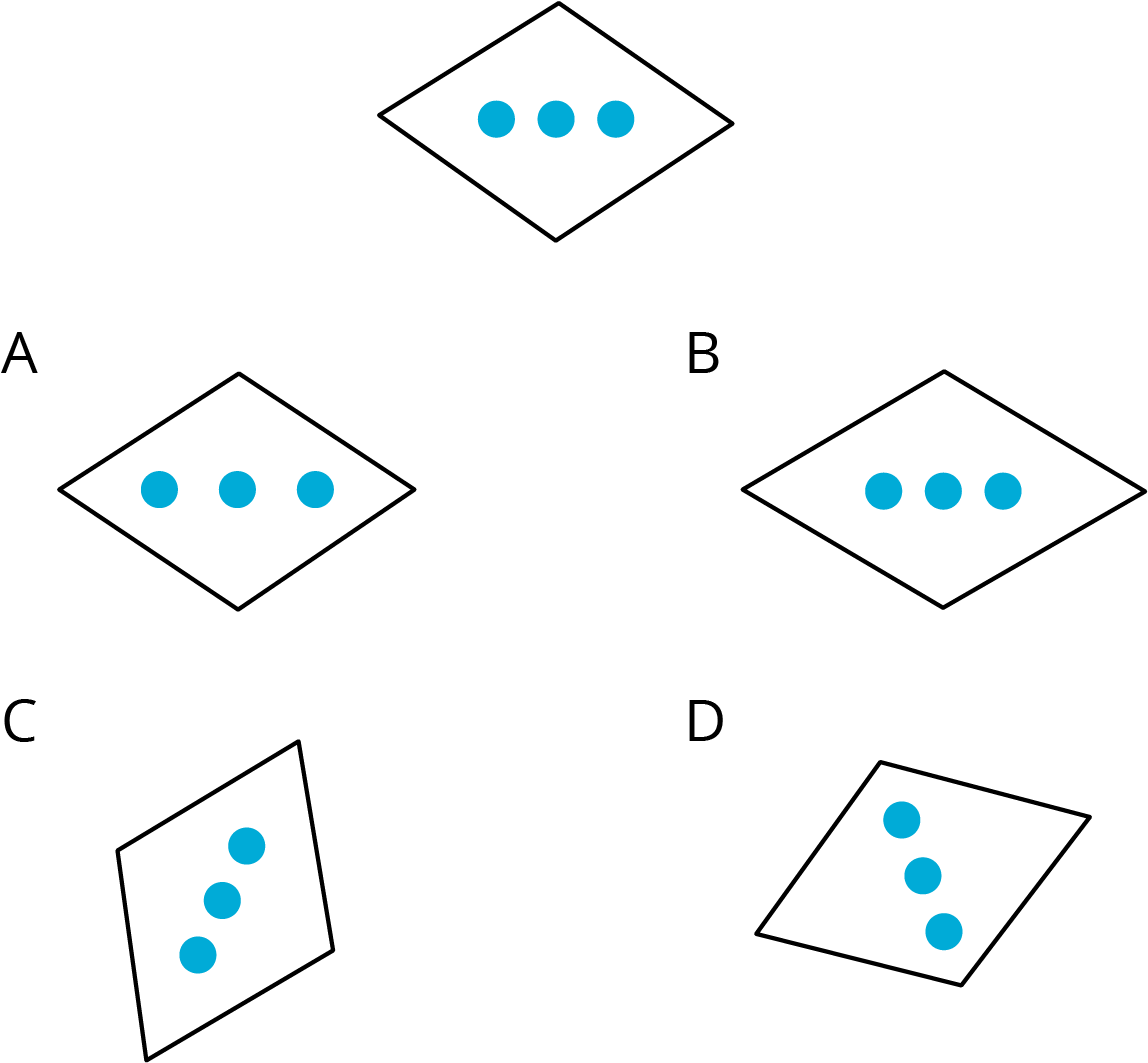 ABCDThese two figures are congruent, with corresponding points marked.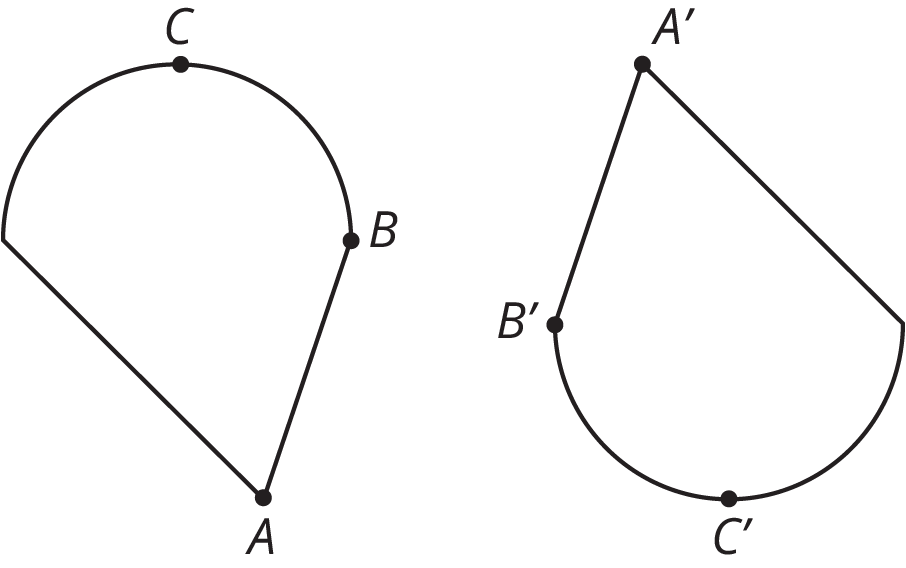 Are angles  and  congruent? Explain your reasoning.Measure angles  and  to check your answer.Here are two figures.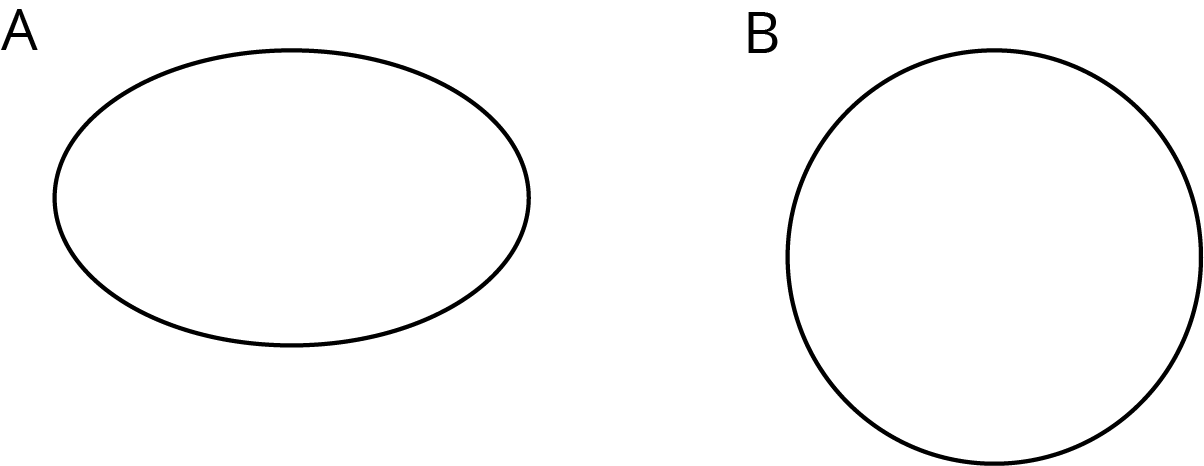 Show, using measurement, that these two figures are not congruent.Each picture shows two polygons, one labeled Polygon A and one labeled Polygon B. Describe how to move Polygon A into the position of Polygon B using a transformation.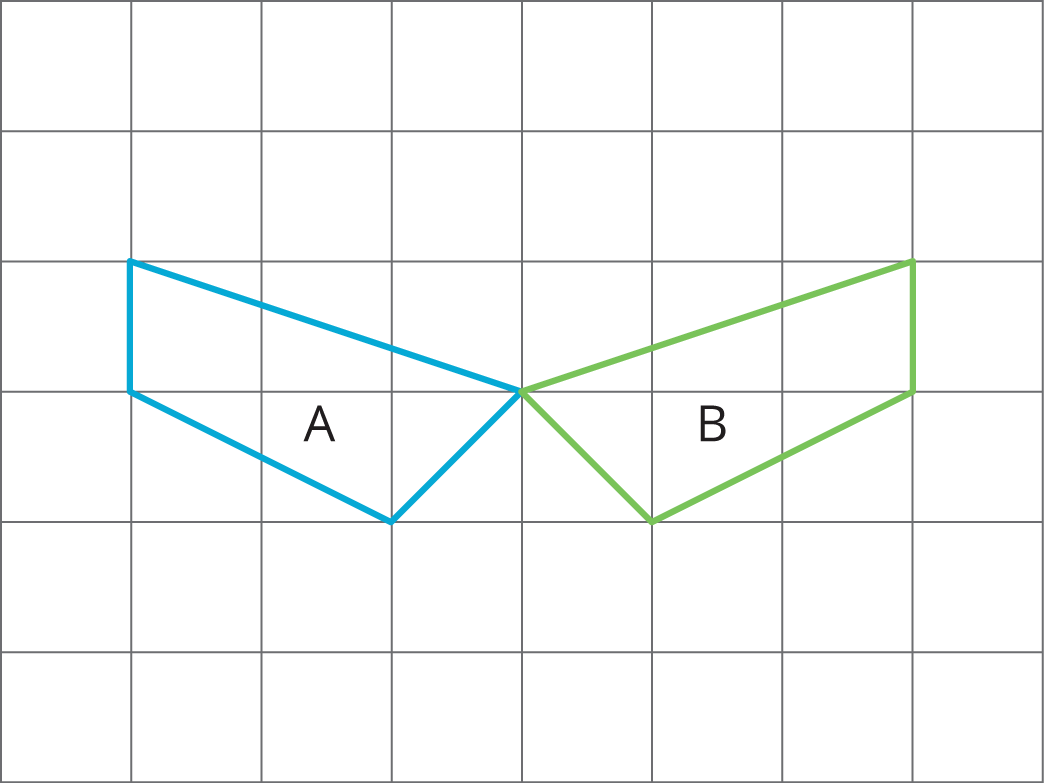 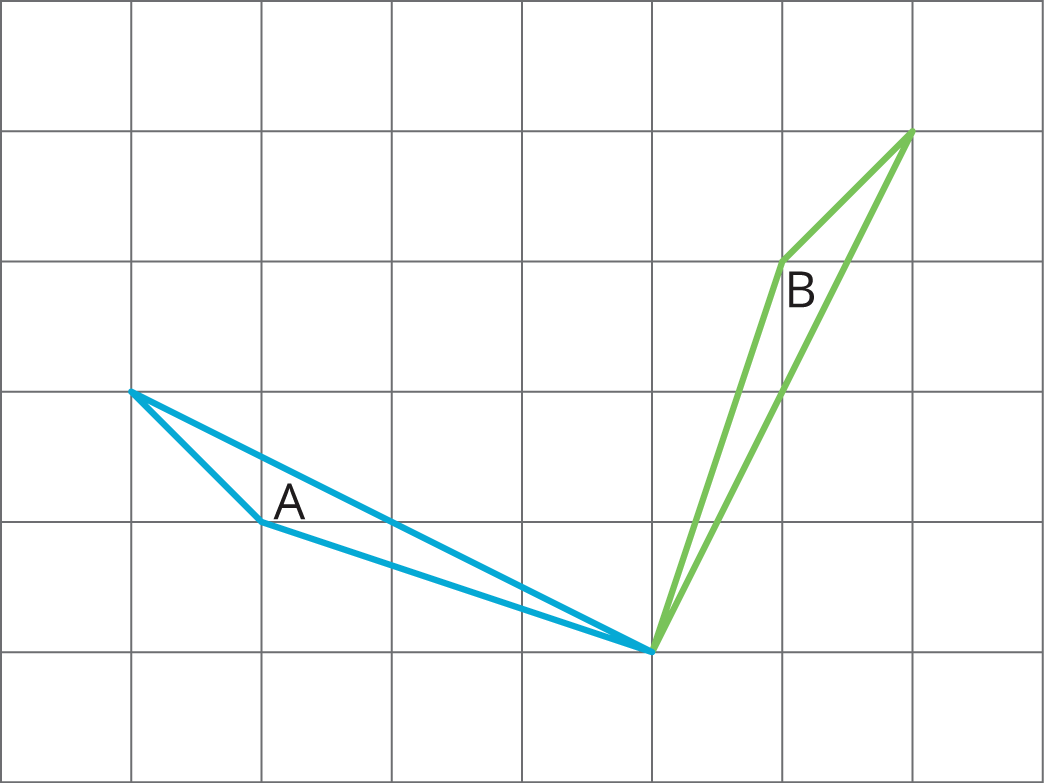 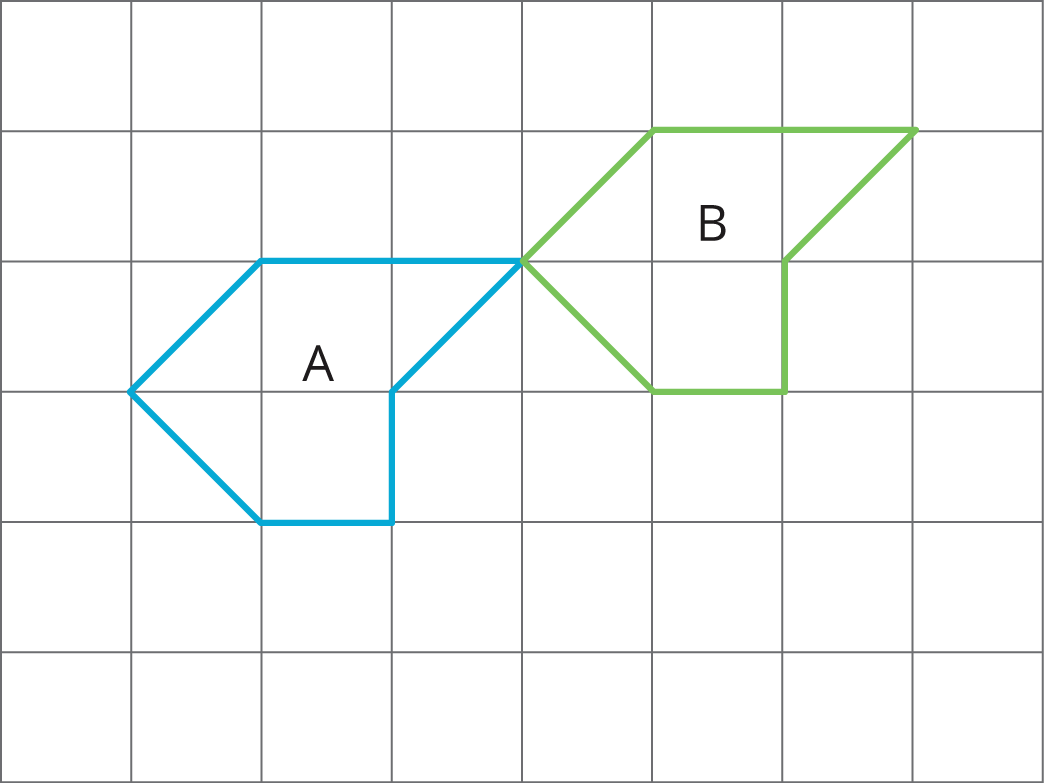 (From Unit 1, Lesson 3.)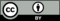 © CC BY Open Up Resources. Adaptations CC BY IM.